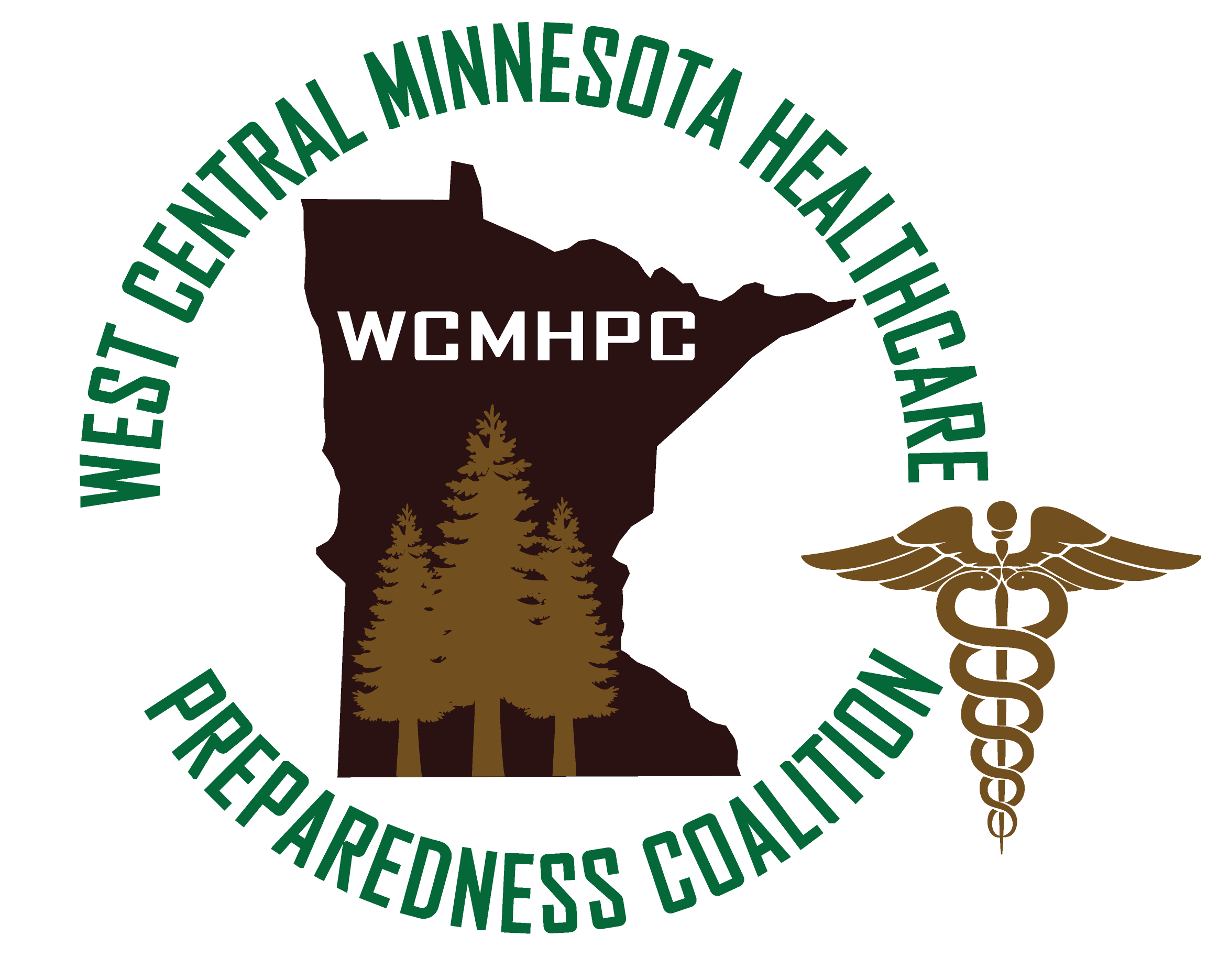 Regional Characteristics:  The West Central Region is primarily an agriculture and lakes/tourist area.  During the summer, the population increases four times in Otter Tail County and three times in Douglas County.  The Red River on the western boundary and has frequent flooding in the spring and has the unique characteristic of flowing north due to the Continental Divide.  Boundaries:  Other states:  North Dakota, very small portion of South Dakota	Other regions: Northwest, Central, SouthwestSize:  6763 square milesRegional Geography/Housing informationWest Central Population InformationReferenced from: Data collected from the United States Census Bureau (www.quickfacts.census.gov) information updated April 2023 West Central Health Care demographicsReferenced from: Data collected from the Minnesota Department of Health Provider Directory Search information updated 8/30/2019West Central Educational Facilities per CountyHealth Care Preparedness Program Regional Map – Minnesota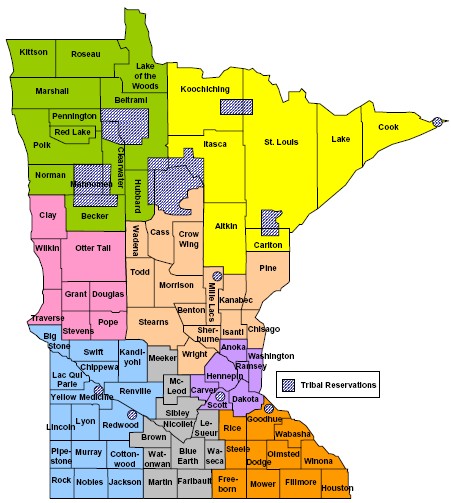 Approvals and RevisionsClay CountyDouglas CountyGrant CountyOtter Tail CountyPope CountyStevens CountyTraverse CountyWilkin CountyPopulation per Square Mile (2020)62.561.211.130.516.917.25.98.7Land area in square miles (2020)1045.18636.94547.801971.63669.54563.58573.87751.04Housing Units (2021)27,18322,0943,15236,6416,4054,2111,8792,978Owner Occupied  (2017-2021)66.9%74.4%79.1%79.9%81.1%68.1%79.4%78.3%Median Value  (2017-2021)$215,100$250,400$146,600$209,100$195,900$160,800$92,700$154,000Households  (2017-2021)24,99817,0302,51224,8384,8923,7941,4242,680Persons per household  (2017-2021)2.462.242.372.362.252.482.32.38Households with a computer  (2017-2021)92.8%92.9%91.7%90.5%89.8%93.2%85.4%84.4%Households with internet  (2017-2021)86.2%83.6%82.9%82.2%82.1%87%76.9%76.6%Median household income   (2017-2021)$67,984$69,069$60,781$63,587$67,040$65,750$56,667$57,907Persons in poverty (2021 SAIPE)12.9%9.2%10%9.5%8.6%11.9%12.6%10%Clay CountyClay CountyDouglas CountyDouglas CountyGrant CountyGrant CountyOtter Tail CountyOtter Tail CountyPope CountyPope CountyStevens CountyTraverse CountyWilkin CountyPopulation (2022)Population (2022)65,66565,66539,30539,3056,1616,16160,22260,22211,4189,7043,2756,350Persons under 5 (2022)Persons under 5 (2022)6.8%6.8%5.7%5.7%5.3%5.3%5.4%5.4%5.4%6.3%5.8%5.3%Persons under 18  (2022)Persons under 18  (2022)25.1%25.1%21.7%21.7%23%23%21.9%21.9%21.7%22.1%21%22.5%Persons 65 and over  (2022)Persons 65 and over  (2022)13.7%13.7%23.3%23.3%23.7%23.7%24.8%24.8%24.7%17.4%26.3%20%RACE: (Source 2021 Vintage Pop Estimates Program)RACE: (Source 2021 Vintage Pop Estimates Program)WhiteWhite88.9%88.9%96.8%96.8%96.1%96.1%95.3%95.3%97%91.8%89.6%95%Black/African AmericanBlack/African American5.1%5.1%.8%.8%.8%.8%1.6%1.6%.5%1.4%.9%.5%American IndianAmerican Indian1.9%1.9%.5%.5%.8%.8%.9%.9%.5%2.1%6.7%2%AsianAsian1.4%1.4%.6%.6%.4%.4%.6%.6%.7%2%.6%.6%IslanderIslander.1%.1%.1%.1%.1%.1%.1%.1%HispanicHispanic5%5%2%2%2.4%2.4%3.8%3.8%2%8.5%5.1%3.9%VeteransVeterans2,6262,6262,6662,6663693694,0284,028905285258282Foreign bornForeign born4.8%4.8%1.3%1.3%1.3%1.3%2.9%2.9%1.4%5.7%1.3%1%With a disability – under age 65 years  (2017-2021)With a disability – under age 65 years  (2017-2021)7.6%7.6%6.9%6.9%9.7%9.7%8.6%8.6%7.6%8.3%10.9%10.8%Persons without health insurance – under age 65 (2020 Small Area Health Insurance Estimates)Persons without health insurance – under age 65 (2020 Small Area Health Insurance Estimates)6.1%6.1%5.2%5.2%6.9%6.9%7.3%7.3%5.9%6.8%6.9%4.9%High school graduate or higher (25 + years)  (2017-2021)High school graduate or higher (25 + years)  (2017-2021)94.9%94.9%95.3%95.3%92.8%92.8%92.6%92.6%94.6%93.5%93.4%94.1%Bachelors degree or higher (25 + years)            (2017-2021)Bachelors degree or higher (25 + years)            (2017-2021)36%36%26.9%26.9%18.5%18.5%26.8%26.8%22.2%28.3%14.9%22.4%Clay CountyDouglas CountyGrant CountyOtter Tail CountyPope CountyStevens CountyTraverse CountyWilkin CountyLevel 1 Trauma Center00000000Level 2 Trauma Center00000000Level 3 Trauma Center01010000Critical Access Hospital00111111Dialysis Unit11010100Behavioral Health Unit01010000Behavioral Health Clinic61010100Specialty Clinics26020000Long Term Care/Skilled Nursing facilities45173221Assisted Living15194308522Hospice/Home Health agencies10102176313Medical clinics63373322Ambulance Services (total services)# BLS #ALSPaid serviceVolunteer serviceEducational OrganizationGradesCityCountyBarnesville Elementary KG-5BarnesvilleClayBarnesville Secondary 6-12BarnesvilleClayHawley Elementary EC-6HawleyClaySpring Prairie Elementary KG-6HawleyClayHawley Secondary 7-12HawleyClayProbstfield Center For Education ECMoorheadClayDorothy Dodds Elementary School KG-4MoorheadClayRobert Asp Elementary KG-4MoorheadClayEllen Hopkins Elementary KG-4MoorheadClayS.G.Reinertsen Elementary KG-4MoorheadClayHorizon Middle School 5-8MoorheadClayMoorhead High School 9-12MoorheadClayWest Central Academy-S 4-12MoorheadClayWest Central Academy-N 3-12MoorheadClayRed River Area Learning Center 5-12MoorheadClayMoorhead Alternative Program KG-8MoorheadClayRed River ALC - Barnesville 146 7-12MoorheadClayRRALC: DGF Targeted Services 2164 KG-8MoorheadClayClay County Outreach Center 7-12MoorheadClayConcordia CollegeMoorheadClayMinnesota State UniversityMoorheadClayDilworth Elementary EC+KG-4DilworthClayGlyndon-Felton Elementary EC+KG-5GlyndonClayDilworth-Glyndon-Felton Middle Sch 6-8DilworthClayDilworth-Glyndon-Felton Senior High 9-12GlyndonClayLake Agassiz Education Cooperative ECHawleyClayIntensive Interagency Program 7-12HawleyClayGlacial Ridge Transitional Skills Program 7-12HawleyClayLakes Country Youth Educ Svcs 9-12MoorheadClayLakes Country Academy - MHD KG-12MoorheadClayCarlos Elementary PK-5CarlosDouglasGarfield Elementary KG-5GarfieldDouglasLincoln Elementary KG-5AlexandriaDouglasMiltona Elementary KG-5MiltonaDouglasWoodland Elementary School KG-5AlexandriaDouglasVoyager Elementary KG-5AlexandriaDouglasEarly Education Center EC-PKAlexandriaDouglasDiscovery Middle School 6-8AlexandriaDouglasAlexandria Area High School 9-12AlexandriaDouglasOsakis Elementary EC-6OsakisDouglasOsakis Secondary 7-12OsakisDouglasWest Central Area S. El. KG-4KensingtonDouglasBrandon Elementary EC+KG-3BrandonDouglasEvansville Elementary 4-5EvansvilleDouglasBrandon-Evansville Middle School 6-8EvansvilleDouglasBrandon-Evansville High School 9-12BrandonDouglasRUNESTONE REGIONAL LEARNING CENTER 7-12AlexandriaDouglasOsakis Targeted Services KG-8OsakisDouglasRunestone Targeted Services KG-8AlexandriaDouglasSOAR 6-8AlexandriaDouglasLakes Country Academy - ALEX KG-12AlexandriaDouglasAlexandria Technical CollegeAlexandriaDouglasAshby Elementary EC-6AshbyGrantAshby Secondary 7-12AshbyGrantHerman Elementary EC-6HermanGrantHerman Secondary 7-12HermanGrantWest Central Area N. El. EC+KG-4Elbow LakeGrantWEST CENTRAL AREA SECONDARY 9-12BarrettGrantWCA Middle School 5-8BarrettGrantBattle Lake Elementary KG-6Battle LakeOtter TailBattle Lake Secondary 7-12Battle LakeOtter TailAdams Elementary 1-2Fergus FallsOtter TailCleveland Elementary 2-4Fergus FallsOtter TailMcKinley Elementary EC-1Fergus FallsOtter TailFergus Falls Targeted Services Prog 1-6Fergus FallsOtter TailiQ Academy Minnesota KG-12Fergus FallsOtter TailFergus Falls Area Learning Center 9-12Fergus FallsOtter TailKennedy Middle School 5-8Fergus FallsOtter TailKennedy High School 9-12Fergus FallsOtter TailHenning Elementary EC-6HenningOtter TailHenning Secondary 7-12HenningOtter TailParkers Prairie Elementary EC-6Parkers PrairieOtter TailParkers Prairie Secondary 7-12Parkers PrairieOtter TailViking Elementary School EC-6Pelican RapidsOtter TailPelican Rapids Secondary 7-12Pelican RapidsOtter TailPelican Rapids Alt Learning Center 9-12Pelican RapidsOtter TailPelican Rapids Alt Center Mid-Level 7-8Pelican RapidsOtter TailPelican Rapids ALC K-6 Targeted Svc KG-6Pelican RapidsOtter TailPelican Rapids Sch Yr Target Svc K-6 KG-6Pelican RapidsOtter TailPelican Rapids ALC 7-8 Targeted Svc 7-8Pelican RapidsOtter TailHeart of The Lake Elementary KG-4PerhamOtter TailPrairie Wind Middle 5-8PerhamOtter TailPerham Senior High 9-12PerhamOtter TailPerham Area Learning Center 9-12PerhamOtter TailPerham Area Targeted Services 9-12PerhamOtter TailUnderwood Elementary EC-4UnderwoodOtter TailUnderwood Secondary 5-12UnderwoodOtter TailUnderwood ALP 9-12UnderwoodOtter TailNew York Mills Elementary EC-6New York MillsOtter TailNew York Mills Secondary 7-12New York MillsOtter TailFergus Falls Area Sp. Ed. Coop.Fergus FallsOtter TailFergus Falls Early Childhood Sp Ed EC+KG-4Fergus FallsOtter TailFergus Falls EC/Elementary Sp Ed EC+KG-4Fergus FallsOtter TailFergus Falls Elementary Sp Ed 5-8 5-8Fergus FallsOtter TailWhite Pine Academy 5-12WadenaOtter TailElm Tree Academy 2-12WadenaOtter TailLeaf River Academy KG-12WadenaOtter TailParkers Prairie Targeted Services KG-8Parkers PrairieOtter TailLakes Country Academy - FF KG-12Fergus FallsOtter TailMinnesota State Community and Technical CollegeFergus FallsOtter TailMinnewaska Secondary 7-12GlenwoodPopeMinnewaska Area Junior High 7-8GlenwoodPopeMinnewaska Area Intermediate School 4-6GlenwoodPopeMinnewaska Area Elementary KG-3GlenwoodPopeMinnewaska Area WIN Academy KG-12StarbuckPopeMinnewaska Secondary Alternative PG 9-12GlenwoodPopeMinnewaska Early Childhood Sp.Ed. EC-PKGlenwoodPopeGlacial Hills Elementary PK-6StarbuckPopeMiddle Level Learning Center 7-8AlexandriaPopeMinnewaska Targeted Services 1-6GlenwoodPopeHancock Elementary EC-6HancockStevensHancock Sec. 7-12HancockStevensChokio-Alberta Secondary 7-12ChokioStevensChokio-Alberta Elementary KG-6ChokioStevensMorris Area Secondary 7-12MorrisStevensMorris Area Elementary EC+KG-6MorrisStevensMidwest Special Education Coop. ECMorrisStevensUniversity of MinnesotaMorrisStevensBrowns Valley Elementary PK-4Browns ValleyTraverseBrowns Valley Middle 5-8Browns ValleyTraversePearson Elementary PK-5WheatonTraverseWheaton Secondary 6-12WheatonTraverseBreckenridge Elementary EC-6BreckenridgeWilkinBreckenridge Middle 7-8BreckenridgeWilkinBreckenridge Senior High 9-12BreckenridgeWilkinBreckenridge Area Learning Program 7-12BreckenridgeWilkinRothsay Elementary EC+KG-6RothsayWilkinRothsay Secondary 7-12RothsayWilkinCampbell-Tintah Elementary EC-6CampbellWilkinCampbell-Tintah Secondary 7-12CampbellWilkinPurposeDateUpdated to include updated census data.Emailed 3/11/2023 and approved by all 4/3/2023